FREE COATS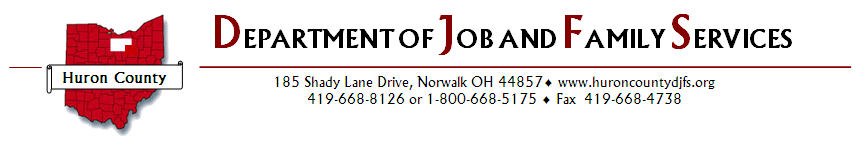 andWarm ClothingDistributionNovember 30th, 20218:00 a.m. – 4:00 p.m.Lobby ASponsored by BAS Broadcasting Radio 102.7WCPZ - 100.9 WMJK – 1450am WLECand Huron County Department of Job and Family Services